RSVP  to 214-345-8230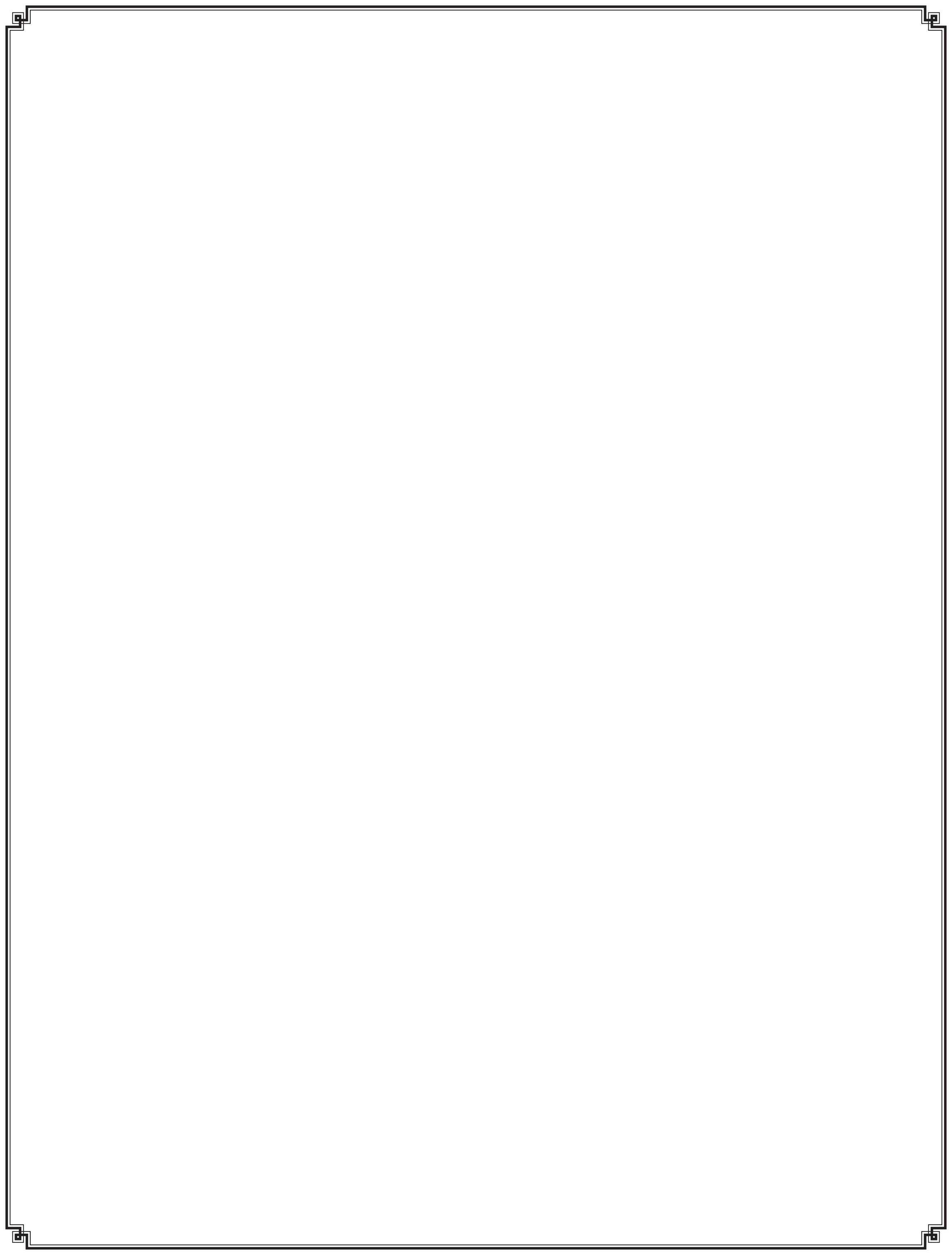 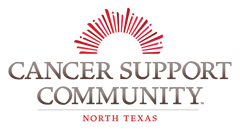 